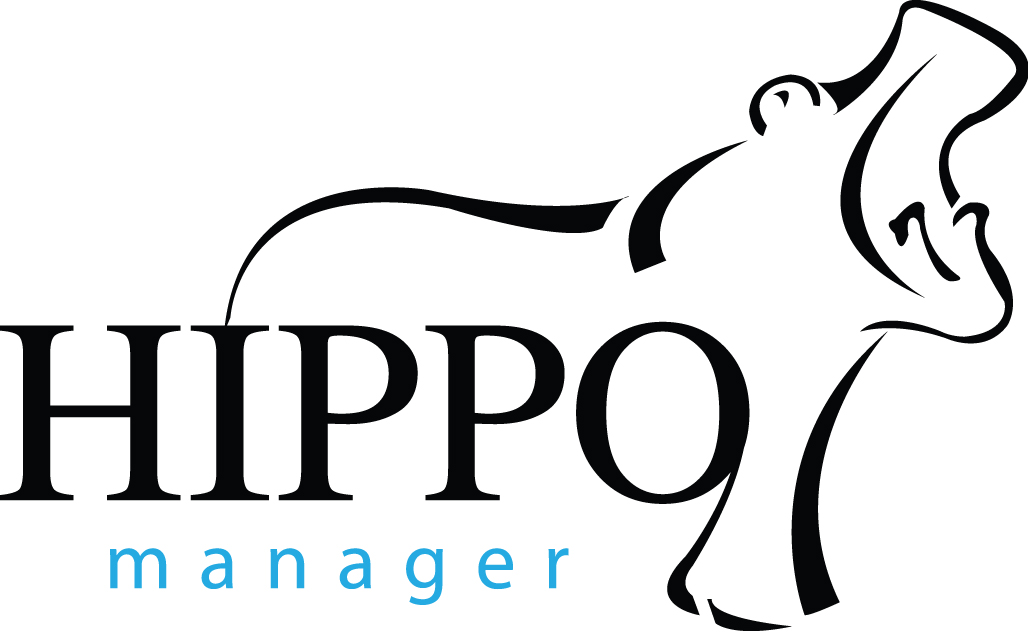 Hippo Manager, thriving Lexington startup, opens new headquarters LEXINGTON, Ky – Hippo Manager Software, Inc., the largest independently-owned, cloud-based veterinary practice management software in the United States celebrated the opening of its new headquarters in the heart of Lexington, with a ribbon cutting and open house on July 26. Founded in 2012, Hippo Manager employs a local staff of 12 and has grown to more than 250 practices in 19 countries.  The veterinary software company boasts an industry leading uptime as a cloud SaaS provider to the veterinary industry, with its cornerstone solution being full practice management for vets to run their businesses. Hippo Manager differentiates itself from other PiMS providers as it is easy to use, simple to learn, cloud-based and has a visually appealing interface.  Hippo Manager is accessible from anywhere in the world using cloud technology in partnership with Amazon Web Services. At $80 per vet, per month, the Lexington software startup offers veterinary clients a full suite of third-party integrations, built-in features like email reminders, payment processing, customizable options and a robust reporting capability.  2018 has been a big year for Hippo Manager, as the company broke out of the veterinary PiMS market becoming the largest independently-owned provider of cloud practice management software in the United States.  Hippo Manager moved into the West Main Street downtown offices in March while attending a full calendar of veterinary trade shows and commitments across the country, beginning with the Western Veterinary Conference in Las Vegas earlier in the year.  The company’s website boasts thousands of visitors every month and hundreds of free trials have been started in the first half of 2018 by potential clients. The burgeoning software company focuses on excellent customer service through training and support teams and constant software improvements including adding new features to its agile development base.The software was created by founders Bart Conrad and Sam Razor, who is also the CEO, from the ground up.  By creating all functionalities exclusively for Hippo Manager, the fresh interface and intuitive design have been eagerly welcomed and adopted in the veterinary industry. “Hippo Manager is an easy to use, cloud-based, customizable veterinary software that helps veterinarians and vet professionals manage their offices by making the software a seamless part of how veterinarians and their staff conduct business. We created the software so that vets could focus less on cumbersome outdated programs and more on patient care,” says Sam Razor, Hippo Manager co-founder and CEO.  “After seeing rapid success heading into 2018, we decided it was time to formalize our headquarters and firmly announce our proud Lexington roots, as we look forward to exciting times ahead for Hippo Manager.”  About Hippo ManagerHippo Manager Software is the largest independently-owned, cloud-based veterinary practice management software provider in the United States and has the same full functionality as more expensive and outdated server based competitors. By partnering with Amazon Web Services to hose veterinary software data securely and safely in the cloud, Hippo Manager provides all the tools needed to run a clinic or hospital, including SOAP notes/medical records, patient scheduler, reporting, point of sale, inventory, reminders, payment processing and more. Instead of hosting expensive servers, clients can access their information anytime from anywhere as Hippo Manager is designed to run on any device with internet connection, using Google Chrome browser including desktops, laptops, tablets and iPads. Available to all veterinary practices globally through a no-obligations free trial that can be requested anytime at HippoManager.com, all paid subscriptions come with unlimited data storage, patients, users, training and support at $80 per veterinarian, per month. For more information visit us at www.HippoManager.com###